Publicado en Madrid el 01/06/2023 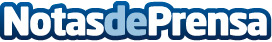 Alianza Ibérica explica los pasos a seguir para la planificación del rescate de los espacios confinadosUno de los aspectos fundamentales para la seguridad de los trabajadores para la limpieza de espacios confinados es la planificación del rescateDatos de contacto:Oriol MarquèsEDEON MARKETING SL931929647Nota de prensa publicada en: https://www.notasdeprensa.es/alianza-iberica-explica-los-pasos-a-seguir Categorias: Nacional Madrid Servicios Técnicos Otros Servicios Construcción y Materiales http://www.notasdeprensa.es